Applicants may e-mail their completed application form to: vacancies@parkstone.poole.sch.ukShortlisted candidates will be asked to sign their e-mailed application form when they attend for interview.EQUAL OPPORTUNITIES MONITORING INFORMATIONThis sheet will be detached from your application form and not seen by those who have to decide on the list of applicants to be invited for interview.The Borough of Poole orates a policy of equal opportunity and fair treatment for employment and advancement.  To assist in monitoring the policy, and for this purpose only, you are asked to give details of your age, gender, health, any disability and ethnic origin.  Please tick appropriate box Name:	……………………………………………………………………………………………...….Date of Birth:	……………………………………………………………...   Female            Male      Post Applied For:	……………………………………………………………..  ()Ethnic Origin  (In accordance with the Commission for Racial Equality)WhiteBritish      		      Irish      		      Any other White background      	      please state …………………………………………..MixedWhite & Black       	      White & Black African	White & Asian		Any other mixed background      	      please state …………………………………………..Asian or Asian BritishIndian	      	      Pakistani		Bangladeshi		Any other Asian background      	      please state …………………………………………..Black or Black BritishAfrican		Any other Black background      	      please state …………………………………………..Chinese or other ethnic groupChinese	     	      Other ethnic group		      please state …………………………………………..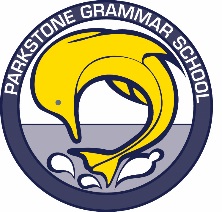 PARKSTONE GRAMMAR SCHOOL  Poole    BH17 7EPTel:  01202  605605  Headteacher:  David HallsworthPARKSTONE GRAMMAR SCHOOL  Poole    BH17 7EPTel:  01202  605605  Headteacher:  David HallsworthPARKSTONE GRAMMAR SCHOOL  Poole    BH17 7EPTel:  01202  605605  Headteacher:  David HallsworthPARKSTONE GRAMMAR SCHOOL  Poole    BH17 7EPTel:  01202  605605  Headteacher:  David HallsworthPARKSTONE GRAMMAR SCHOOL  Poole    BH17 7EPTel:  01202  605605  Headteacher:  David HallsworthPARKSTONE GRAMMAR SCHOOL  Poole    BH17 7EPTel:  01202  605605  Headteacher:  David HallsworthPARKSTONE GRAMMAR SCHOOL  Poole    BH17 7EPTel:  01202  605605  Headteacher:  David HallsworthPARKSTONE GRAMMAR SCHOOL  Poole    BH17 7EPTel:  01202  605605  Headteacher:  David HallsworthPARKSTONE GRAMMAR SCHOOL  Poole    BH17 7EPTel:  01202  605605  Headteacher:  David HallsworthFull Time Teacher of Physical EducationFull Time Teacher of Physical EducationFull Time Teacher of Physical EducationFull Time Teacher of Physical EducationFull Time Teacher of Physical EducationFull Time Teacher of Physical EducationFull Time Teacher of Physical EducationFull Time Teacher of Physical EducationFull Time Teacher of Physical EducationFull Time Teacher of Physical EducationFull Time Teacher of Physical EducationFull Time Teacher of Physical EducationFull Time Teacher of Physical EducationPERSONAL DETAILS                          PERSONAL DETAILS                          PERSONAL DETAILS                          PERSONAL DETAILS                          PERSONAL DETAILS                          PERSONAL DETAILS                          PERSONAL DETAILS                          PERSONAL DETAILS                          PERSONAL DETAILS                          PERSONAL DETAILS                          PERSONAL DETAILS                          PERSONAL DETAILS                          PERSONAL DETAILS                          Surname:Surname:Surname:Surname:Surname:Surname:Forename(s):Forename(s):Forename(s):Forename(s):Forename(s):Forename(s):Forename(s):Address:Address:Address:Address:Address:Address:Title:Title:Title:Title:Title:Title:Title:Tel No (Home):Tel No (Home):Tel No (Home):Tel No (Home):Tel No (Home):Tel No (Home):Tel No (Home):Tel No (Work):Tel No (Work):Tel No (Work):Tel No (Work):Tel No (Work):Tel No (Work):Tel No (Work):Tel No (Mobile):Tel No (Mobile):Tel No (Mobile):Tel No (Mobile):Tel No (Mobile):Tel No (Mobile):Tel No (Mobile):Post Code:Post Code:Post Code:Post Code:Post Code:Post Code:E-mail:E-mail:E-mail:E-mail:E-mail:E-mail:E-mail:Current Driving Licence:       Yes / NoCurrent Driving Licence:       Yes / NoCurrent Driving Licence:       Yes / NoCurrent Driving Licence:       Yes / NoCurrent Driving Licence:       Yes / NoCurrent Driving Licence:       Yes / NoDfE No:                      Date of QTS:DfE No:                      Date of QTS:DfE No:                      Date of QTS:DfE No:                      Date of QTS:DfE No:                      Date of QTS:DfE No:                      Date of QTS:DfE No:                      Date of QTS:How did you hear of our vacancy?How did you hear of our vacancy?How did you hear of our vacancy?How did you hear of our vacancy?How did you hear of our vacancy?How did you hear of our vacancy?How did you hear of our vacancy?How did you hear of our vacancy?How did you hear of our vacancy?How did you hear of our vacancy?How did you hear of our vacancy?How did you hear of our vacancy?How did you hear of our vacancy?EDUCATION (post age 16)EDUCATION (post age 16)EDUCATION (post age 16)EDUCATION (post age 16)EDUCATION (post age 16)EDUCATION (post age 16)EDUCATION (post age 16)EDUCATION (post age 16)EDUCATION (post age 16)EDUCATION (post age 16)EDUCATION (post age 16)EDUCATION (post age 16)EDUCATION (post age 16)Institution(s) AttendedInstitution(s) AttendedInstitution(s) AttendedInstitution(s) AttendedDates Dates Dates Qualifications GainedQualifications GainedQualifications GainedQualifications GainedQualifications GainedQualifications GainedPlease include any higher degrees in this sectionPlease include any higher degrees in this sectionPlease include any higher degrees in this sectionPlease include any higher degrees in this sectionPlease include any higher degrees in this sectionPlease include any higher degrees in this sectionPlease include any higher degrees in this sectionPlease include any higher degrees in this sectionPlease include any higher degrees in this sectionPlease include any higher degrees in this sectionPlease include any higher degrees in this sectionPlease include any higher degrees in this sectionPlease include any higher degrees in this sectionPROFESSIONAL TRAINING (Please indicate what INSET you have attended in the last three years)PROFESSIONAL TRAINING (Please indicate what INSET you have attended in the last three years)PROFESSIONAL TRAINING (Please indicate what INSET you have attended in the last three years)PROFESSIONAL TRAINING (Please indicate what INSET you have attended in the last three years)PROFESSIONAL TRAINING (Please indicate what INSET you have attended in the last three years)PROFESSIONAL TRAINING (Please indicate what INSET you have attended in the last three years)PROFESSIONAL TRAINING (Please indicate what INSET you have attended in the last three years)PROFESSIONAL TRAINING (Please indicate what INSET you have attended in the last three years)PROFESSIONAL TRAINING (Please indicate what INSET you have attended in the last three years)PROFESSIONAL TRAINING (Please indicate what INSET you have attended in the last three years)PROFESSIONAL TRAINING (Please indicate what INSET you have attended in the last three years)PROFESSIONAL TRAINING (Please indicate what INSET you have attended in the last three years)PROFESSIONAL TRAINING (Please indicate what INSET you have attended in the last three years)CourseCourseCourseCourseCourseCourseCourseCourseCourseCourseDateDateDateMEMBERSHIP OF PROFESSIONAL BODIESMEMBERSHIP OF PROFESSIONAL BODIESMEMBERSHIP OF PROFESSIONAL BODIESMEMBERSHIP OF PROFESSIONAL BODIESMEMBERSHIP OF PROFESSIONAL BODIESMEMBERSHIP OF PROFESSIONAL BODIESMEMBERSHIP OF PROFESSIONAL BODIESMEMBERSHIP OF PROFESSIONAL BODIESMEMBERSHIP OF PROFESSIONAL BODIESMEMBERSHIP OF PROFESSIONAL BODIESMEMBERSHIP OF PROFESSIONAL BODIESMEMBERSHIP OF PROFESSIONAL BODIESMEMBERSHIP OF PROFESSIONAL BODIESName of BodyName of BodyName of BodyName of BodyName of BodyName of BodyName of BodyName of BodyName of BodyName of BodyName of BodyName of BodyName of BodyPREVIOUS EMPLOYMENT (in chronological order beginning with the first) full or part-timePREVIOUS EMPLOYMENT (in chronological order beginning with the first) full or part-timePREVIOUS EMPLOYMENT (in chronological order beginning with the first) full or part-timePREVIOUS EMPLOYMENT (in chronological order beginning with the first) full or part-timePREVIOUS EMPLOYMENT (in chronological order beginning with the first) full or part-timePREVIOUS EMPLOYMENT (in chronological order beginning with the first) full or part-timePREVIOUS EMPLOYMENT (in chronological order beginning with the first) full or part-timePREVIOUS EMPLOYMENT (in chronological order beginning with the first) full or part-timePREVIOUS EMPLOYMENT (in chronological order beginning with the first) full or part-timePREVIOUS EMPLOYMENT (in chronological order beginning with the first) full or part-timePREVIOUS EMPLOYMENT (in chronological order beginning with the first) full or part-timePREVIOUS EMPLOYMENT (in chronological order beginning with the first) full or part-timePREVIOUS EMPLOYMENT (in chronological order beginning with the first) full or part-timeNature of AppointmentFT or PTFT or PTSchool/Establishment  (state age range and type of school)School/Establishment  (state age range and type of school)Name of LEA or other employerName of LEA or other employerName of LEA or other employerSex and no. of pupils on rollAge range taught by youAge range taught by youAge range taught by youDates ofEmploymentCURRENT EMPLOYMENT  Present Salary:  ______________________  Scale Pt:  ________  TLR Allowance:  ________             CURRENT EMPLOYMENT  Present Salary:  ______________________  Scale Pt:  ________  TLR Allowance:  ________             CURRENT EMPLOYMENT  Present Salary:  ______________________  Scale Pt:  ________  TLR Allowance:  ________             CURRENT EMPLOYMENT  Present Salary:  ______________________  Scale Pt:  ________  TLR Allowance:  ________             CURRENT EMPLOYMENT  Present Salary:  ______________________  Scale Pt:  ________  TLR Allowance:  ________             CURRENT EMPLOYMENT  Present Salary:  ______________________  Scale Pt:  ________  TLR Allowance:  ________             CURRENT EMPLOYMENT  Present Salary:  ______________________  Scale Pt:  ________  TLR Allowance:  ________             CURRENT EMPLOYMENT  Present Salary:  ______________________  Scale Pt:  ________  TLR Allowance:  ________             CURRENT EMPLOYMENT  Present Salary:  ______________________  Scale Pt:  ________  TLR Allowance:  ________             CURRENT EMPLOYMENT  Present Salary:  ______________________  Scale Pt:  ________  TLR Allowance:  ________             CURRENT EMPLOYMENT  Present Salary:  ______________________  Scale Pt:  ________  TLR Allowance:  ________             CURRENT EMPLOYMENT  Present Salary:  ______________________  Scale Pt:  ________  TLR Allowance:  ________             CURRENT EMPLOYMENT  Present Salary:  ______________________  Scale Pt:  ________  TLR Allowance:  ________             Nature of AppointmentFT or PTFT or PTSchool/Establishment  (state age range and type of school)School/Establishment  (state age range and type of school)Name of LEA or other employerName of LEA or other employerName of LEA or other employerSex and no. of pupils on rollAge range taught by youAge range taught by youAge range taught by youDate of Commence-mentINTERESTS (e.g. hobbies, sports, voluntary work)INTERESTS (e.g. hobbies, sports, voluntary work)INTERESTS (e.g. hobbies, sports, voluntary work)INTERESTS (e.g. hobbies, sports, voluntary work)INTERESTS (e.g. hobbies, sports, voluntary work)INTERESTS (e.g. hobbies, sports, voluntary work)INTERESTS (e.g. hobbies, sports, voluntary work)INTERESTS (e.g. hobbies, sports, voluntary work)INTERESTS (e.g. hobbies, sports, voluntary work)INTERESTS (e.g. hobbies, sports, voluntary work)INTERESTS (e.g. hobbies, sports, voluntary work)INTERESTS (e.g. hobbies, sports, voluntary work)INTERESTS (e.g. hobbies, sports, voluntary work)SUPPORTING STATEMENTPlease use this section to show how your skills, experience and training would enable you to meet the requirements of this post. (If additional space is required please continue on a separate sheet)SUPPORTING STATEMENTPlease use this section to show how your skills, experience and training would enable you to meet the requirements of this post. (If additional space is required please continue on a separate sheet)SUPPORTING STATEMENTPlease use this section to show how your skills, experience and training would enable you to meet the requirements of this post. (If additional space is required please continue on a separate sheet)SUPPORTING STATEMENTPlease use this section to show how your skills, experience and training would enable you to meet the requirements of this post. (If additional space is required please continue on a separate sheet)SUPPORTING STATEMENTPlease use this section to show how your skills, experience and training would enable you to meet the requirements of this post. (If additional space is required please continue on a separate sheet)SUPPORTING STATEMENTPlease use this section to show how your skills, experience and training would enable you to meet the requirements of this post. (If additional space is required please continue on a separate sheet)SUPPORTING STATEMENTPlease use this section to show how your skills, experience and training would enable you to meet the requirements of this post. (If additional space is required please continue on a separate sheet)SUPPORTING STATEMENTPlease use this section to show how your skills, experience and training would enable you to meet the requirements of this post. (If additional space is required please continue on a separate sheet)SUPPORTING STATEMENTPlease use this section to show how your skills, experience and training would enable you to meet the requirements of this post. (If additional space is required please continue on a separate sheet)SUPPORTING STATEMENTPlease use this section to show how your skills, experience and training would enable you to meet the requirements of this post. (If additional space is required please continue on a separate sheet)SUPPORTING STATEMENTPlease use this section to show how your skills, experience and training would enable you to meet the requirements of this post. (If additional space is required please continue on a separate sheet)SUPPORTING STATEMENTPlease use this section to show how your skills, experience and training would enable you to meet the requirements of this post. (If additional space is required please continue on a separate sheet)SUPPORTING STATEMENTPlease use this section to show how your skills, experience and training would enable you to meet the requirements of this post. (If additional space is required please continue on a separate sheet)REFEREESPlease give the names, addresses and occupations of two referees, one of whom should be your present or last employer. References will be called for at the time of shortlisting, as required by the ‘Department for Education –Keeping Children Safe in Education’ document, part 3.REFEREESPlease give the names, addresses and occupations of two referees, one of whom should be your present or last employer. References will be called for at the time of shortlisting, as required by the ‘Department for Education –Keeping Children Safe in Education’ document, part 3.REFEREESPlease give the names, addresses and occupations of two referees, one of whom should be your present or last employer. References will be called for at the time of shortlisting, as required by the ‘Department for Education –Keeping Children Safe in Education’ document, part 3.REFEREESPlease give the names, addresses and occupations of two referees, one of whom should be your present or last employer. References will be called for at the time of shortlisting, as required by the ‘Department for Education –Keeping Children Safe in Education’ document, part 3.REFEREESPlease give the names, addresses and occupations of two referees, one of whom should be your present or last employer. References will be called for at the time of shortlisting, as required by the ‘Department for Education –Keeping Children Safe in Education’ document, part 3.REFEREESPlease give the names, addresses and occupations of two referees, one of whom should be your present or last employer. References will be called for at the time of shortlisting, as required by the ‘Department for Education –Keeping Children Safe in Education’ document, part 3.REFEREESPlease give the names, addresses and occupations of two referees, one of whom should be your present or last employer. References will be called for at the time of shortlisting, as required by the ‘Department for Education –Keeping Children Safe in Education’ document, part 3.REFEREESPlease give the names, addresses and occupations of two referees, one of whom should be your present or last employer. References will be called for at the time of shortlisting, as required by the ‘Department for Education –Keeping Children Safe in Education’ document, part 3.REFEREESPlease give the names, addresses and occupations of two referees, one of whom should be your present or last employer. References will be called for at the time of shortlisting, as required by the ‘Department for Education –Keeping Children Safe in Education’ document, part 3.REFEREESPlease give the names, addresses and occupations of two referees, one of whom should be your present or last employer. References will be called for at the time of shortlisting, as required by the ‘Department for Education –Keeping Children Safe in Education’ document, part 3.REFEREESPlease give the names, addresses and occupations of two referees, one of whom should be your present or last employer. References will be called for at the time of shortlisting, as required by the ‘Department for Education –Keeping Children Safe in Education’ document, part 3.REFEREESPlease give the names, addresses and occupations of two referees, one of whom should be your present or last employer. References will be called for at the time of shortlisting, as required by the ‘Department for Education –Keeping Children Safe in Education’ document, part 3.REFEREESPlease give the names, addresses and occupations of two referees, one of whom should be your present or last employer. References will be called for at the time of shortlisting, as required by the ‘Department for Education –Keeping Children Safe in Education’ document, part 3.Name:Name:Name:Name:Name:Name:Name:Name:Name:Name:Name:Name:Name:Occupation:Occupation:Occupation:Occupation:Occupation:Occupation:Occupation:Occupation:Occupation:Occupation:Occupation:Occupation:Occupation:Address:Address:Address:Address:Address:Address:Address:Address:Address:Address:Address:Address:Address:Post Code:Post Code:Post Code:Post Code:Post Code:Post Code:Post Code:Post Code:Post Code:Post Code:Post Code:Post Code:Post Code:Tel No:Tel No:Tel No:Tel No:Tel No:Tel No:Tel No:Tel No:Tel No:Tel No:Tel No:Tel No:Tel No:Fax No:Fax No:Fax No:Fax No:Fax No:Fax No:Fax No:Fax No:Fax No:Fax No:Fax No:Fax No:Fax No:E-mail:E-mail:E-mail:E-mail:E-mail:E-mail:E-mail:E-mail:E-mail:E-mail:E-mail:E-mail:E-mail:OTHER DECLARATIONS  (*Please delete as appropriate)					                                              1		Are you related to any member of the governing body or school staff?    		Yes / No*			If yes, please give details   ........................................................................………........…………...…....		                                                  (Any canvassing direct or indirect will disqualify)2	To the best of my knowledge and belief, the information on this application form is correct.	Signed    ........................................………..............        Date   ............................…....………….……....OTHER DECLARATIONS  (*Please delete as appropriate)					                                              1		Are you related to any member of the governing body or school staff?    		Yes / No*			If yes, please give details   ........................................................................………........…………...…....		                                                  (Any canvassing direct or indirect will disqualify)2	To the best of my knowledge and belief, the information on this application form is correct.	Signed    ........................................………..............        Date   ............................…....………….……....OTHER DECLARATIONS  (*Please delete as appropriate)					                                              1		Are you related to any member of the governing body or school staff?    		Yes / No*			If yes, please give details   ........................................................................………........…………...…....		                                                  (Any canvassing direct or indirect will disqualify)2	To the best of my knowledge and belief, the information on this application form is correct.	Signed    ........................................………..............        Date   ............................…....………….……....OTHER DECLARATIONS  (*Please delete as appropriate)					                                              1		Are you related to any member of the governing body or school staff?    		Yes / No*			If yes, please give details   ........................................................................………........…………...…....		                                                  (Any canvassing direct or indirect will disqualify)2	To the best of my knowledge and belief, the information on this application form is correct.	Signed    ........................................………..............        Date   ............................…....………….……....OTHER DECLARATIONS  (*Please delete as appropriate)					                                              1		Are you related to any member of the governing body or school staff?    		Yes / No*			If yes, please give details   ........................................................................………........…………...…....		                                                  (Any canvassing direct or indirect will disqualify)2	To the best of my knowledge and belief, the information on this application form is correct.	Signed    ........................................………..............        Date   ............................…....………….……....OTHER DECLARATIONS  (*Please delete as appropriate)					                                              1		Are you related to any member of the governing body or school staff?    		Yes / No*			If yes, please give details   ........................................................................………........…………...…....		                                                  (Any canvassing direct or indirect will disqualify)2	To the best of my knowledge and belief, the information on this application form is correct.	Signed    ........................................………..............        Date   ............................…....………….……....OTHER DECLARATIONS  (*Please delete as appropriate)					                                              1		Are you related to any member of the governing body or school staff?    		Yes / No*			If yes, please give details   ........................................................................………........…………...…....		                                                  (Any canvassing direct or indirect will disqualify)2	To the best of my knowledge and belief, the information on this application form is correct.	Signed    ........................................………..............        Date   ............................…....………….……....OTHER DECLARATIONS  (*Please delete as appropriate)					                                              1		Are you related to any member of the governing body or school staff?    		Yes / No*			If yes, please give details   ........................................................................………........…………...…....		                                                  (Any canvassing direct or indirect will disqualify)2	To the best of my knowledge and belief, the information on this application form is correct.	Signed    ........................................………..............        Date   ............................…....………….……....OTHER DECLARATIONS  (*Please delete as appropriate)					                                              1		Are you related to any member of the governing body or school staff?    		Yes / No*			If yes, please give details   ........................................................................………........…………...…....		                                                  (Any canvassing direct or indirect will disqualify)2	To the best of my knowledge and belief, the information on this application form is correct.	Signed    ........................................………..............        Date   ............................…....………….……....OTHER DECLARATIONS  (*Please delete as appropriate)					                                              1		Are you related to any member of the governing body or school staff?    		Yes / No*			If yes, please give details   ........................................................................………........…………...…....		                                                  (Any canvassing direct or indirect will disqualify)2	To the best of my knowledge and belief, the information on this application form is correct.	Signed    ........................................………..............        Date   ............................…....………….……....OTHER DECLARATIONS  (*Please delete as appropriate)					                                              1		Are you related to any member of the governing body or school staff?    		Yes / No*			If yes, please give details   ........................................................................………........…………...…....		                                                  (Any canvassing direct or indirect will disqualify)2	To the best of my knowledge and belief, the information on this application form is correct.	Signed    ........................................………..............        Date   ............................…....………….……....OTHER DECLARATIONS  (*Please delete as appropriate)					                                              1		Are you related to any member of the governing body or school staff?    		Yes / No*			If yes, please give details   ........................................................................………........…………...…....		                                                  (Any canvassing direct or indirect will disqualify)2	To the best of my knowledge and belief, the information on this application form is correct.	Signed    ........................................………..............        Date   ............................…....………….……....OTHER DECLARATIONS  (*Please delete as appropriate)					                                              1		Are you related to any member of the governing body or school staff?    		Yes / No*			If yes, please give details   ........................................................................………........…………...…....		                                                  (Any canvassing direct or indirect will disqualify)2	To the best of my knowledge and belief, the information on this application form is correct.	Signed    ........................................………..............        Date   ............................…....………….……....HEALTH DECLARATION  HEALTH DECLARATION  HEALTH DECLARATION  HEALTH DECLARATION  Are you in good health?Yes   No*   Do you have good eyesight (with glasses if worn)?Yes   No*   Do you have good hearing (with hearing aid/s if worn)?Yes   No*   Do you take any regular prescribed medication?Yes*  No    Have you ever failed a medical?Yes*  No    * Please give a brief explanation.......................................................................................................................................…………………….........................................................................................................................................……………………..Do you consider yourself to have a disability as defined by the Disability Discrimination Act?  (ie ‘A physical or mental impairment which has a substantial and long term adverse effect on a rson’s ability to carry out normal day-to-day activities’).Yes                No      Is there anything we need to know about your disability in order to offer you a fair selection opportunity?.......................................................................................................................................…………………….........................................................................................................................................……………………..Dending on your answers to the above questions, if you are the successful candidate you may be required to undergo a medical examination.* Please give a brief explanation.......................................................................................................................................…………………….........................................................................................................................................……………………..Do you consider yourself to have a disability as defined by the Disability Discrimination Act?  (ie ‘A physical or mental impairment which has a substantial and long term adverse effect on a rson’s ability to carry out normal day-to-day activities’).Yes                No      Is there anything we need to know about your disability in order to offer you a fair selection opportunity?.......................................................................................................................................…………………….........................................................................................................................................……………………..Dending on your answers to the above questions, if you are the successful candidate you may be required to undergo a medical examination.* Please give a brief explanation.......................................................................................................................................…………………….........................................................................................................................................……………………..Do you consider yourself to have a disability as defined by the Disability Discrimination Act?  (ie ‘A physical or mental impairment which has a substantial and long term adverse effect on a rson’s ability to carry out normal day-to-day activities’).Yes                No      Is there anything we need to know about your disability in order to offer you a fair selection opportunity?.......................................................................................................................................…………………….........................................................................................................................................……………………..Dending on your answers to the above questions, if you are the successful candidate you may be required to undergo a medical examination.* Please give a brief explanation.......................................................................................................................................…………………….........................................................................................................................................……………………..Do you consider yourself to have a disability as defined by the Disability Discrimination Act?  (ie ‘A physical or mental impairment which has a substantial and long term adverse effect on a rson’s ability to carry out normal day-to-day activities’).Yes                No      Is there anything we need to know about your disability in order to offer you a fair selection opportunity?.......................................................................................................................................…………………….........................................................................................................................................……………………..Dending on your answers to the above questions, if you are the successful candidate you may be required to undergo a medical examination.* Please give a brief explanation.......................................................................................................................................…………………….........................................................................................................................................……………………..Do you consider yourself to have a disability as defined by the Disability Discrimination Act?  (ie ‘A physical or mental impairment which has a substantial and long term adverse effect on a rson’s ability to carry out normal day-to-day activities’).Yes                No      Is there anything we need to know about your disability in order to offer you a fair selection opportunity?.......................................................................................................................................…………………….........................................................................................................................................……………………..Dending on your answers to the above questions, if you are the successful candidate you may be required to undergo a medical examination.